Social Work Resume Template 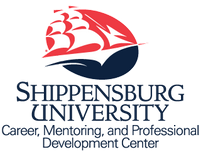 Career, Mentoring, and Professional Development CenterShippensburg University of Pennsylvania career@ship.edu ∙ www.ship.edu/career ∙ 717-477-1484   NameContact Information (Address, Phone number, Email address)Online Portfolio Available at: www.webaddress.comEDUCATION/TRAINING (TRAINING is optional)Bachelor of Social Work, Expected Graduation month/yearMinor: (if applicable)Shippensburg University, Shippensburg, PAAccredited by the Council on Social Work Education (CSWE).QPA: (list if noteworthy; 3.0+)	Possible subheadings under Education: *Study Abroad; Honors; Relevant Coursework*LANGUAGES: (include level of proficiency)PROFESSIONAL INTERNSHIPSTitle, Organization (dates involved)City, StateDescribe duties/responsibilitiesBe specificUse “buzz” words related to the fieldBegin each bullet with an action verb; No personal pronounsPUBLIC RELATION EXPERIENCE
Title (for Community Service, your Job Title may be “Volunteer”), Organization, (dates)
City, StateDescribe duties/responsibilitiesBe specificUse “buzz” words related to the fieldBegin each bullet with an action verb; No personal pronounsWRITING PROJECTS (or PUBLICATIONS)Title of project, dateTitle of project, dateCampus Leadership/Involvement (Highlight any leadership roles or positions held)Leadership Role, Organization (dates)COMMUNITY SERVICE (more passive involvement such as Blood drives, Relay for Life, marathons)Organization (dates); Organization (dates); Organization (dates); Organization (dates);Professional references and portfolio available upon requestOther Possible Headings to Incorporate In Resume; (possibly subheadings); Military History; Professional Development/Conferences Attended; Professional Memberships/Affiliations; Community Service/Involvement; Media Equipment/Skills; Graphic Design Experience; Media-Related Experience (Print/Electronic); Research ProjectsSocial Work Resume Example 			Career, Mentoring, and Professional Development CenterShippensburg University of Pennsylvania career@ship.edu ∙ www.ship.edu/career ∙ 717-477-1484Aven BittingerContact Information: 408 Lancaster Drive, Shippensburg Pa 17257 Phone: 123-456-7890 Email: aboas.ship.eduEDUCATIONBachelor of Social Work, Expected Graduation May 2021Minor: GerontologyShippensburg University, Shippensburg, PAAccredited by the Council on Social Work Education (CSWE).GPA: 3.44PROFESSIONAL INTERNSHIPSCounseling Intern, Healthcare Partners (May 2020 – August 2020)Harrisburg, PAProvided weekly individual counseling sessions for LGBTQ youth ages 14-22 using person-centered, CBT, and psychodynamic approachesDeveloped and led successful new weekly process group for lesbian trauma survivorsEnsured accurate case notes and confidential client files and coordinated team to submit timely insurance reimbursement forms
Case Management Intern, Sicua Social Services (May 2019 – August 2019)Harrisburg, PAManaged caseload of 25 clients with dual diagnoses by providing housing, public assistance, and healthcare referralsInitiated new client record keeping process that decreased inefficiency and improved administrative operations for team of 32 staffRecorded and transcribed all meeting minutes into digitized format for easy reading.
Communications Intern, Pennsylvania Local Government Commission (May 2018 – August 2018)Harrisburg, PAReleased publication memos on behalf of Commission.Reported findings to senatorial and representative committees overseeing Commission.Assisted in the answering of public questions at Commission-hosted events.Shippensburg University Campus LeadershipPresident, Student Government Association (May 2019 – Present)Represented undergraduate student interest in all university administration meetings. Empowered senators to engage with constituency through programming events.Coordinated with alumni to provide students alumni-events related toward state government.
 Vice President, ShipVotes (October 2020 – Present)Engaged community at CornFest concerning how to register to vote.Created educational videos concerning election information for the SHIP community.